 Shakespeare: and Wal-Mart 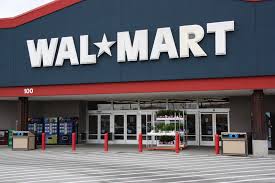 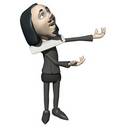 Shakespeare is known as the greatest __________________ ever. He was born in _______________ and his father ____________________________ for a living. He lived in a town called _______________________. Shakespeare went to school until age ______________, when he ____________________ because ______________________________. He had three kids named ___________________, __________________, and _____________________. At age 27, he moved to ____________________. He lived during the _____________________ era. Theaters were sometimes closed down because ____________________________. Other things people enjoyed doing during this time were watching public __________________. All the actors in his plays were _______________. Shakespeare wrote _______________ plays and ______________ sonnets. There are three categories of plays: _______________, __________________, and ___________________. Histories were based on _______________________________________, and are rarely read today. Comedies are known for having ________________ endings. These have been made into modern movies, such as the movie ____________________________ which was based on Shakespeare’s play ________________________________. Tragedies are some of his most well-known plays, and include ________________________, ________________________, _____________________________, and ________________________.Elizabethan Theater Explained by Willy!Shakespeare’s plays were performed in the ______________ Theater, which was made of ___________________ and shaped like an ______________. It held thousands of people and was often packed, because ___________________________________ and _____________________________. The people who stood during the plays were called ________________________. The members of the audience dropped their coins into a box as they entered, which created the modern term, _________________________. During the play, vendors sold food such as __________________ and ____________________. The theater had no __________________ and had a __________________ shape. Due to the size of the stage, no more than __________ actors could fit at one time. Tragedies usually ended with a ____________________ on the stage. There were no artificial ___________________ and no ___________________.